DUNN COUNTY MEAT ANIMAL PROJECT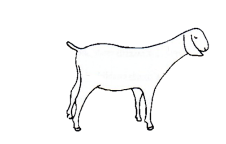 Goat – 2020 ENTRY FORMIndividual or Family Names:______________________________		____________________________________________________________________		____________________________________________________________________		______________________________________ Club: ____________________________________________Parents/Legal Guardian Name as it will appear on sale bill:  _________________________________________________________________Address/City/Zip: __________________________________________________Phone (please list cell# if applicable): __________________________________Would you like to receive text messages related to the Meat Animal Project? 	YES		NOE-mail: ___________________________________________________________I have read and understand the rules put forth by the Dunn County 4H/FFA Meat Animal Committee and agree to abide by these rules. Signatures: Parent/Guardian:	____________________________________________________Member: 		____________________________________________________
Member:		____________________________________________________Member:		____________________________________________________Member:		____________________________________________________Member:		____________________________________________________Yellow Dunn Tag (example: 5000)Other Tag or identifierBeginning WeightNote: optional/required for total performanceMale/Female